Профессия ‹‹Оператор станков с программным управлением››Форма освоения основной образовательной программы – очнаяСрок обучения: - на базе основного общего образования – 2 года 10мес. Квалификация выпускника – оператор станков с программным управлением, станочник широкого профиля.Важной частью современной промышленности считается металлообработка. Она является серьезной составляющей в различных отраслях, например, в машиностроении, приборостроении и строительстве, где требуется оператор станка с ЧПУ. Российская и региональная экономика сегодня развиваются, и потребность в профессиональных специалистах растет, особенно в сфере металлообработки. В настоящее время определенные производственные процессы стали технологичными и прогрессивными, что в свою очередь стало причиной роста потребности в высококвалифицированных специалистах, которые заняты в производстве. Оператор станка с ЧПУ занимается операциями по металлообработке. Обозначение ЧПУ – это числовое программное управление. Сегодня данная профессия не считается больше монотонной или менее престижной. В условиях производственно-технологических методов эта профессия вышла на совершенно новый уровень. И не случайно профессия «Оператор станков с программным управлением» вошла в список 50-ти наиболее востребованных на рынке труда, новых и перспективных профессий, которые требуют среднего профессионального образования (ТОП-50).Чтобы работать на новом оборудовании недостаточно только «нажимать на разные кнопки». Оператору потребуются широкие знания. Он должен обладать достаточно четким представлением о технологии выпуска изделия и применяемых им инструментах. Станок с ЧПУ сегодня дополнен компьютером. Специалисту необходимо не только работать и стать пользователем ПК, но получить знание по программному обеспечению.Известно, изготовление детали является сложным процессом. Оператор станка с ЧПУ должен быть очень ответственным. Он должен подходить к своим профессиональным обязанностям не поверхностно, а очень серьезно. Для обучения студентов по профессии 15.01.32 Станочник (металлообработка) в колледже имеется высокотехнологичное оборудование американской фирмы HAAS – cтанки с числовым программным управлением, лаборатории материаловедения и технической механики, автоматизированного проектирования технологических процессов, программирования систем ЧПУ и информационных технологий. Студенты колледжа, обучающиеся по данной профессии, имеют возможность проходить практику в Ресурсном центре колледжа, на кизлярском электромеханическом заводе, в ОАО «Сапфир». На площадях Каспийского завода точной механики запущен новый авиамеханический завод, на котором в ближайший год предполагается довести число работников до 500 чел.Изделия для авиационной промышленности будут выпускаться на современном оборудовании, в том числе и на станках с ЧПУ. Поэтому с уверенностью можно сказать, чтовыпускники колледжа по профессии Оператор станков с программным управлением будут востребованы.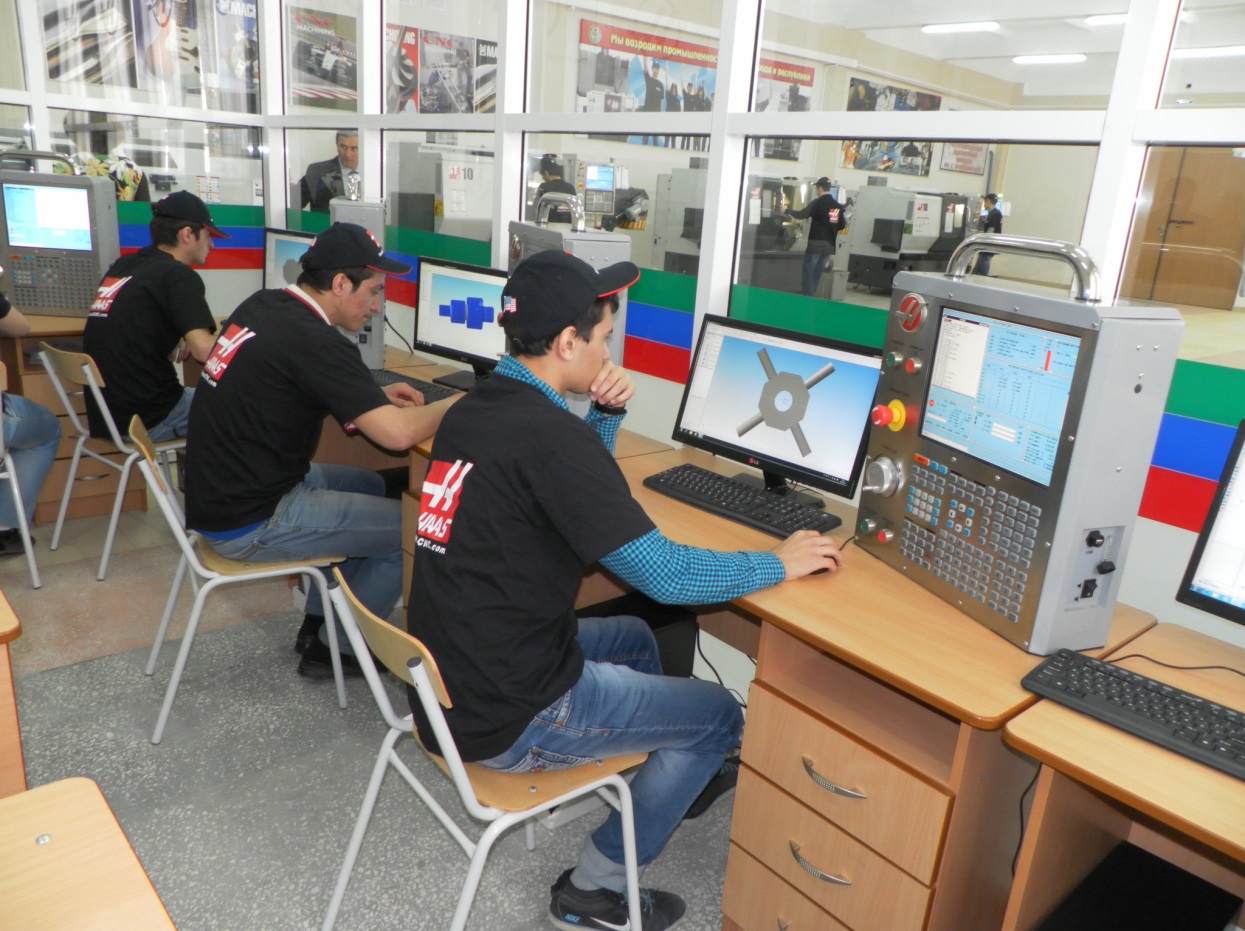 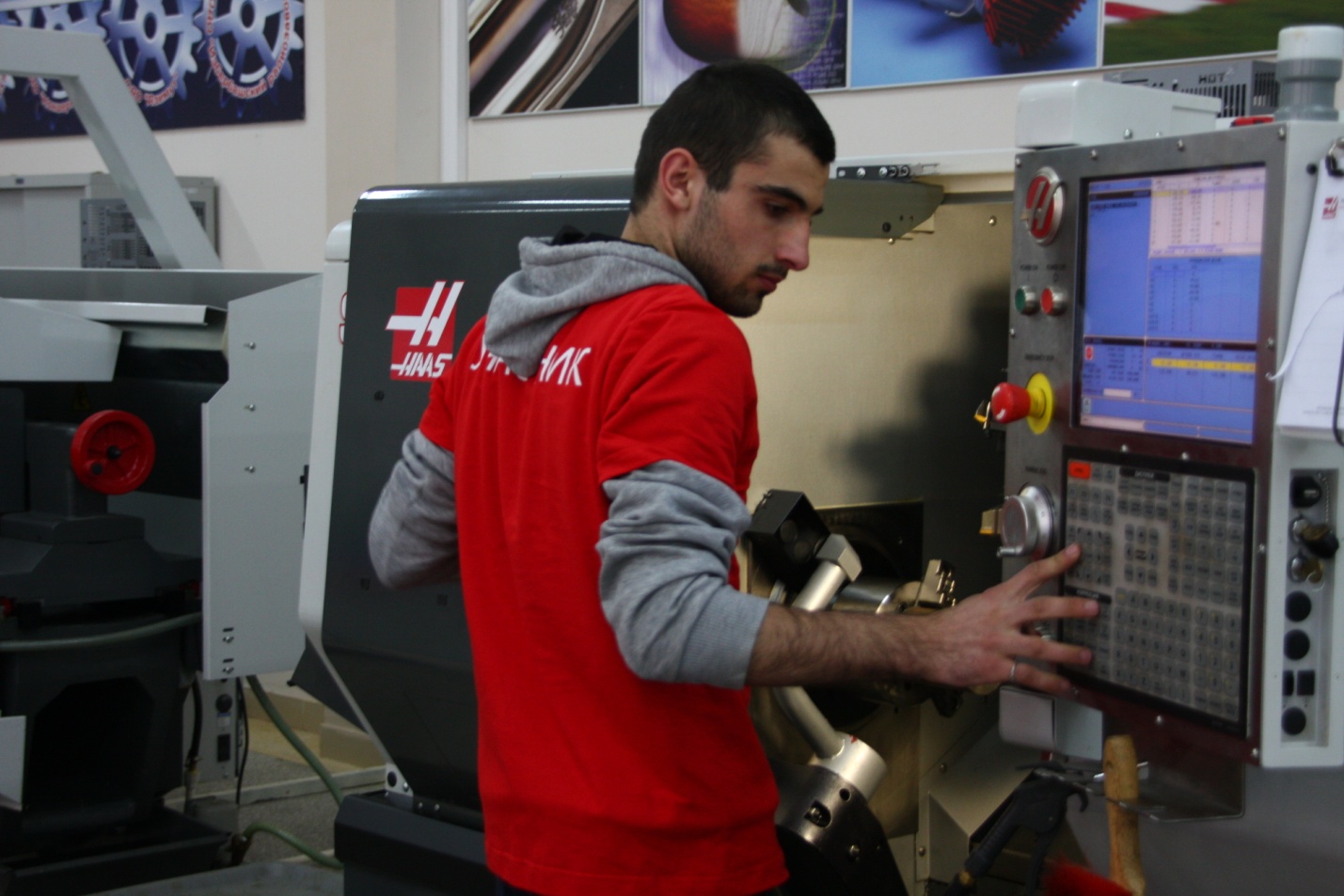 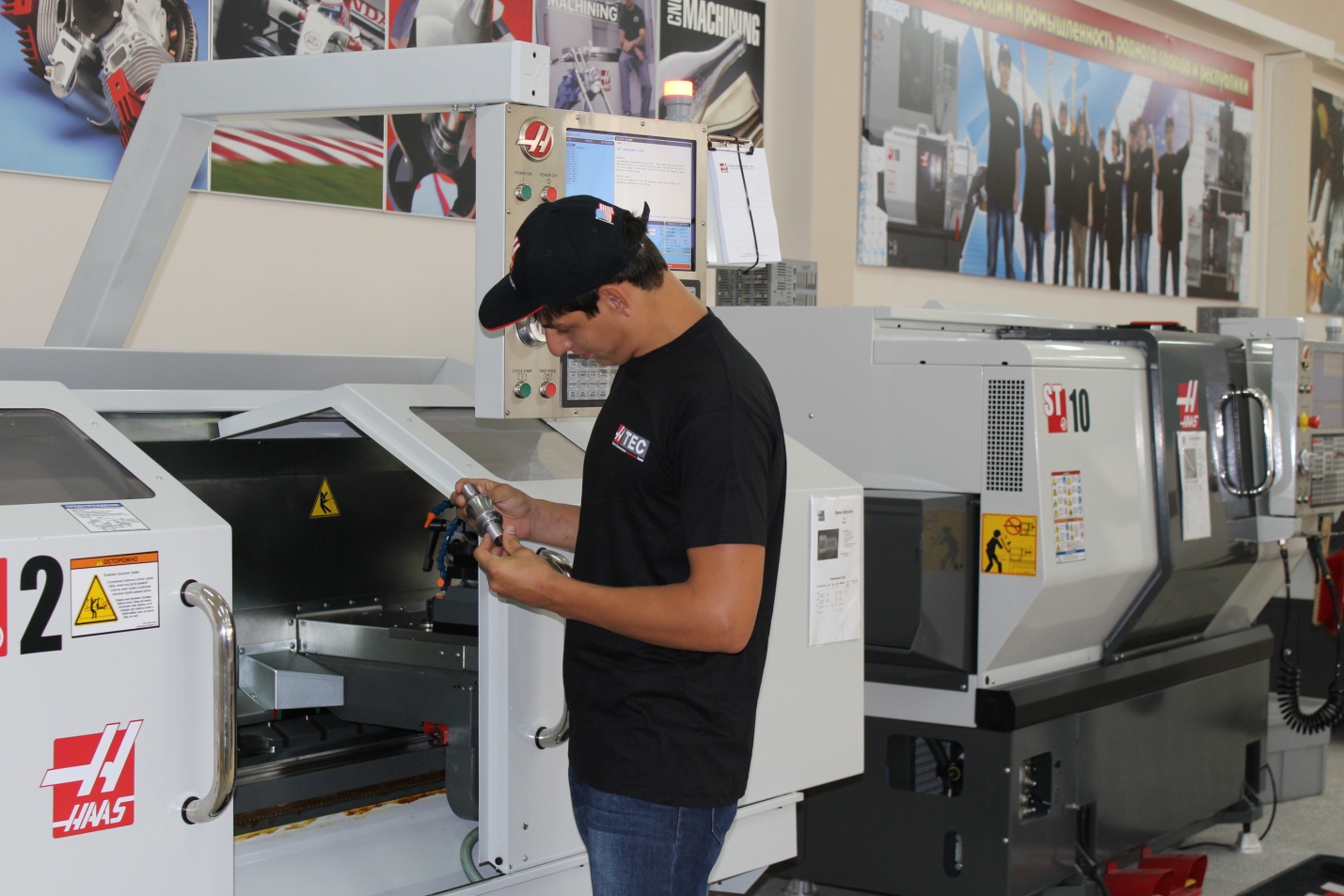 